Государственное бюджетное общеобразовательное учреждение Самарской области средняя общеобразовательная школа имени Героя Советского Союза А.М. Вьюшкова с. Андросовка муниципального района Красноармейский Самарской областиАдаптированная образовательная программадля дошкольников  с  ЗПРна 2019-2020 учебный годс. Андросовка2019 г.ОГЛАВЛЕНИЕI. Целевой Раздел Пояснительная запискаАдаптированная  образовательная  программа  (далее АОП)  для детей со сложным дефектом  (задержкой психического развития (далее ЗПР), общим недоразвитием речи (далее ОНР) спроектирована с учетом  требований Федерального государственного  образовательного стандарта  ДО  (ФГОС).Программа предусматривает создание специальных условий обучения и воспитания, позволяющих учитывать особые образовательные потребности дошкольников с ЗПР посредством индивидуализации и дифференциации образовательного процесса с учетом психофизических особенностей детей.Программой предусматривается специальная работа по включению дошкольников в детский коллектив, введение в более сложную предметную и социальную среду. Поэтапно и планомерно расширяется жизненный опыт и повседневные социальные контакты в доступных для детей пределах. Исключается изоляция от образовательной системы и замыкание в условиях дома или учреждения социальной защиты.     Программа определяет цель, задачи, планируемые  результаты, содержание и организацию образовательного процесса для детей с ЗПР на ступени дошкольного образования.Дошкольники с ЗПР, в своем развитии направлены на освоение социального опыта, социализацию, включение в жизнь общества. Однако путь, который они должны пройти для этого, значительно отличается от общепринятого: физические и психические недостатки меняют, отягощают процесс развития. Поэтому, важнейшими задачами являются предупреждение возникновения вторичных отклонений в развитии, их коррекция и компенсация средствами образования. Данная АОП составлена на воспитанников СП детского сада «Белочка» Куйбышевского филиала и детского сада «Дюймовочка» ГБОУ СОШ с. Андросовка  Е-1 /26.05. 2013 г./, заключение ПМПК /от 30.04.2019 г./: системное недоразвитие речи, II-III уровень речевого развития. Стертая  дизартрия;   А-1  /26.03.2015 г. р./. Логопедическое заключение/от 09.07.2019 г./: системное недоразвитие речи, III уровень речевого развития;     Н-1  /13.05. 2014 г.р./ Логопедическое заключение/от 14.08.2019 г./: системное недоразвитие речи, III уровень речевого развития;  Д-1 /24.06. 2013 г.р./ Логопедическое заключение/от 14.08.2019 г./: общее  недоразвитие речи, III уровень речевого развития. Дизартрия.             Программа составлена в соответствии с Основной образовательной программой  ДОУ  СП детский сад «Белочка» Куйбышевского филиала  и детский сад «Дюймовочка» ГБОУ СОШ с. Андросовка. Срок реализации программы 1 год.1.1.1. Цели и задачи программыЦель программы: организация системного подхода к обеспечению условий для развития дошкольников с ЗПР, оказание помощи детям данной категории в освоении ООП дошкольного образования.Задачи программы:выявлять особые образовательные потребности дошкольников с ЗПР, обусловленные особенностями их физического и психического развития;осуществлять индивидуально ориентированную психолого-медико-педагогическую помощь дошкольникам с ЗПР с учетом особенностей психофизического развития и индивидуальных возможностей детей (в соответствии с рекомендациями психолого-медико-педагогической комиссии); обеспечивать возможность освоения дошкольников с ЗПР основной программы дошкольного образования на доступном им уровне и их интеграцию в образовательном учреждении;способствовать социальной адаптации воспитанников с ЗПР;оказывать  консультативную  и методическую помощь родителям  (законным представителям) дошкольников с ЗПР по вопросам воспитания и обучения.Принципы и подходы к реализации программыпринцип индивидуализации, учета возможностей, особенностей развития и потребностей детей; принцип признания каждого ребенка полноправным участником образовательного процесса; принцип поддержки детской инициативы и формирования познавательных интересов детей; принципы интеграции усилий специалистов; принцип конкретности и доступности учебного материала, соответствия требований, методов, приемов и условия образования индивидуальным и возрастным  особенностям детей; принцип систематичности и взаимосвязи учебного материала; принцип постепенности подачи учебного материала. Программа направлена на:создание условий развития дошкольников с ОВЗ, открывающих возможности для его позитивной социализации, его личностного развития, развития инициативы и творческих способностей на основе сотрудничества со взрослыми и сверстниками и соответствующим возрасту видам деятельности;на создание развивающей образовательной среды, которая представляет собой систему условий социализации и индивидуализации детей.В программе учитываются:индивидуальные потребности детей, связанные с их жизненной ситуацией и состоянием здоровья;возможности освоения дошкольниками  АОП на разных этапах ее реализации.Для успешной реализации АОП должны быть обеспечены следующие психолого-педагогические условия:уважение педагогов к человеческому достоинству воспитанников, формирование и поддержка его положительной самооценки, уверенности в собственных возможностях и способностях;использование в образовательном процессе форм и методов работы с  дошкольниками, соответствующих их возрастным и индивидуальным особенностям (недопустимость как искусственного ускорения, так и искусственного замедления развития ребенка);построение образовательного процесса на основе взаимодействия взрослых  с дошкольником, ориентированного на интересы и возможности ребёнка и учитывающего социальную ситуацию его развития;поддержка педагогами положительного, доброжелательного отношения детей друг к другу и взаимодействия детей друг с другом в разных видах деятельности;поддержка инициативы и самостоятельности дошкольников в специфических для них видах деятельности;возможность выбора дошкольниками материалов, видов активности, участников совместной деятельности и общения;защита дошкольников от всех форм физического и психического насилия;поддержка ДОУ и педагогами родителей дошкольников в воспитании ребенка, охране и укреплении его здоровья, вовлечение семей воспитанников непосредственно в образовательный процесс.       Для получения качественного образования дошкольников с ОВЗ в рамках реализации АОП создаются необходимые условия для:диагностики и коррекции нарушений развития и социальной их адаптации;оказания ранней коррекционной помощи на основе специальных психолого - педагогических подходов и наиболее подходящих для этих воспитанников методов, способов общения и условий, в максимальной степени способствующих получению дошкольного образования, а также социальному развитию ребенка, в том числе посредством организации инклюзивного образования дошкольников с ОВЗ.	В группе компенсирующей направленности для дошкольников с ЗПР и нарушениями речи коррекционное направление работы приоритетно, так как целью его является выравнивание психофизического и речевого развития  воспитанников. 	Таким образом, выполнение коррекционных, развивающих и воспитательных задач, поставленных Программой, обеспечивается благодаря комплексному подходу и интеграции усилий воспитателей, логопеда и родителей (законных представителей) воспитанников.1.1.3. Взаимодействие участников образовательного процесса	Коррекционно-развивающая работа с дошкольниками предполагает четкую организацию пребывания воспитанников в детском саду, правильное распределение нагрузки в течение дня, координацию и преемственность в работе логопеда и воспитателя.Задачи совместной коррекционной работы учителя-логопеда и воспитателя:- практическое усвоение лексических и грамматических средств языка. - формирование правильного произношения (воспитание артикуляционных навыков, звукопроизношения, слоговой структуры и фонематического восприятия). - подготовка к обучению грамоте, овладение элементами грамоты. - развитие навыков связной речи. - дополнительные задачи определяются особенностями психического развития дошкольников с ОНР (особенности внимания, памяти, слухового и зрительного восприятия, моторики, временной и пространственной ориентировки, затруднения в произвольной деятельности и др., коррекция которых необходима для усвоения общей программы).     Педагогический эффект в решении этих задач зависит от творческого и профессионального контакта учителя-логопеда с воспитателями. В работе над речью дошкольника перед воспитателями и учителем-логопедом стоит общая цель: сформировать правильную речь как полноценное средство общения, необходимое для общего развития ребенка. Учитель-логопед и воспитатель заняты формированием звуковой стороны речи, работают над обогащением словарного запаса, обучают дошкольника грамматически правильной речи, рассказыванию, воспитывают речевую активность. Вместе с тем функции воспитателя и учителя-логопеда  достаточно четко определены и разграничены. Взаимодействие с воспитателями логопед осуществляет в разных формах:- совместное составление перспективного планирования работы;- обсуждение и выбор форм, методов и приёмов коррекционно-развивающей работы;- оснащение предметного пространства;- взаимопосещение и участие в интегрированной деятельности;- еженедельные задания учителя-логопеда воспитателям;- логопедические пятиминутки;- интегрированные коррекционно-развивающие занятия.1.1.4. Взаимодействие с семьей воспитанниковОбщий успех коррекционного обучения определяет совместная работа логопеда и родителей. Родители становятся полноправными участниками учебного процесса. Дошкольники  получают индивидуальную коррекционную помощь всего 2 раза в неделю, поэтому её результативность зависит в том числе, от степени заинтересованности и участия родителей в исправлении речи.Для работы с родителями используются следующие формы взаимодействия:анкетирование родителей;индивидуальные беседы с родителями, консультации;рекомендации родителям по организации домашней работы с дошкольниками;родительские собрания;проведение семинаров для родителей на волнующие их темы;проведение открытых логопедических занятий;организация для родителей мини-библиотек и информационных стендов, уголков помощи;организация в группах «стен творчества», «сенсорных», «моторных» и «речевых» зон, предметное содержание которых соответствует возрасту дошкольников.        ПЛАН ВЗАИМОДЕЙСТВИЯ С СЕМЬЯМИ ВОСПИТАННИКОВ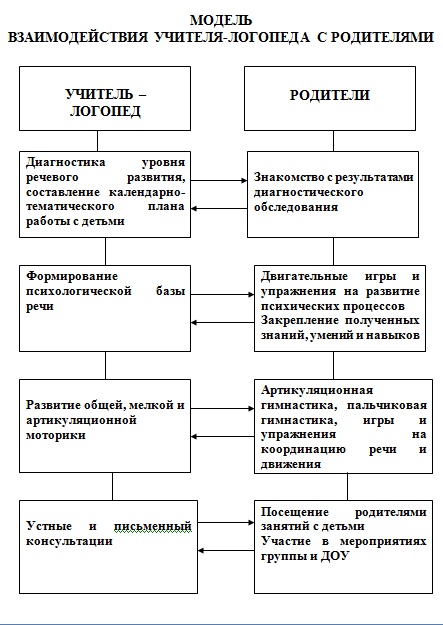 1.1.5.  Планируемые результаты освоения АОП	Целевые ориентиры, представляющие собой социально-нормативные возрастные характеристики возможных достижений дошкольников на этапе завершения уровня дошкольного образования представлены в АООП ДОУ. 	Планируемые результаты реализации программы для воспитанников с ЗПР предусматриваются в силу выраженности и тяжести проблем здоровья детей. Воспитанники  получают дошкольное образование, уровень которого определяется исключительно их индивидуальными возможностями, резко ограниченными состоянием здоровья, поэтому целевым ориентиром усвоения АОП  для детей с ЗПР может являться наличие положительной динамики в психическом и физическом развитии. 	Целевые ориентиры не подлежат непосредственной оценке в виде педагогической и/или психологической диагностики и не могут сравниваться с реальными достижениями дошкольников.II. Содержательный разделХарактеристика дошкольников  с ЗПР	Своевременное и личностно ориентированное воздействие на нарушенные звенья психических функций позволяет вернуть дошкольников на онтогенетический путь развития. Это является необходимым условием полноценной интеграции дошкольников с ЗПР в среду нормально развивающихся сверстников.	Этнология ЗПР связана с конституциональными факторами, хроническими соматическими заболеваниями, с неблагоприятными социальными условиями воспитания и с органической недостаточностью ЦНС.		Для детей с ЗПР очень важно для развития психологически комфортная обстановка, исключающая перенапряжение, истощение, стойкие отрицательные переживания и психические травмы; специальная развивающая работа всего педагогического коллектива. 	У дошкольников с ЗПР отмечается значительное замедление темпа психического развития и его качественное своеобразие по сравнению с нормой. 	Исследования восприятия свидетельствуют о том, что у дошкольников с ЗПР имеются отклонения в процессах переработки сенсорной информации. Воспитанники с ЗПР замечают значительно меньше зрительно воспринимаемых объектов, чем их сверстники. Это ограничивает возможности наглядно-образного мышления. У детей  с ЗПР имеются нарушения интеграции и координации. 	В структуре дефекта познавательной деятельности воспитанников с ЗПР большое место занимают нарушения памяти.	По уровню развития мыслительной деятельности воспитанники характеризуются определенными особенностями интеллектуальной деятельности: сниженной познавательной активностью, отсутствием интереса и сосредоточенности, неумением контролировать свои действия. Наиболее страдает у дошкольников  с ЗПР абстрактное мышление, ему свойственна повышенная чувствительность к незначительным раздражениям, слабая интеграция отдельных процессов. Нарушено внимание. 	У воспитанников с ЗПР часто наблюдаются симптомы недоразвития моторики, неловкость, неуклюжесть движений.	Задержка психического развития поддаётся коррекции, при специально организованном специалистами обучении и воспитании детей. В создании условий для преодоления проблем в развитии дошкольников с ЗПР основную роль играет взаимодействие всех сторон образовательного процесса: учителя -  логопеда, воспитателей группы, родителей, как специальная помощь ребенку в процессе обучения и воспитания.Особенности дошкольника  5-6 лет:низкий уровень развития восприятия (по сравнению с нормально   развивающимися сверстниками);отклонения в развитии внимания: неустойчивость, рассеянность, низкая концентрация, трудности переключения;неравномерная работоспособность;отклонения в развитии памяти: заметное преобладание наглядной памяти над словесной, большая сохранность непроизвольной памяти по сравнению с произвольной, недостаточный объём и точность запоминания;выраженное отставание и своеобразие обнаруживается и в развитии познавательной деятельности: дошкольник не владеет представлениями об основных цветах, геометрических формах, времени и пространстве.нарушен поэтапный контроль над выполняемой деятельностью: не замечает несоответствия своей работы предложенному образцу, не всегда находит допущенные ошибки, даже после просьбы взрослого проверить выполненную работу.снижена потребность в общении как со сверстниками, так и со взрослыми.нарушения речи: использует довербальные средства общения и  пользуется простой фразой, аграмматичной, структурно нарушенной.Особенности дошкольника  6-7 лет:ослаблено здоровье и отмечается сниженный уровень физического и психофизического развития;не сформирована мотивационная готовность. Даже если ребенок хочет идти в школу, в большей степени его привлекает учебная атрибутика - в школе он будет играть, а не учиться;отмечается низкий уровень эмоционально-волевой готовности. Ребенок не может подчиниться правилам дисциплины, не способен к длительным интеллектуальным усилиям;не сформированы все структурные компоненты учебной деятельности;испытывают трудности при выполнении заданий, связанных на развитие мелкой моторики;непроизвольное внимание развито значительно лучше, чем произвольное;несоответствие между уровнем наглядно -действенных операций и словесно-логического мышления;могут быть нарушены эмоциональные контакты с близкими взрослыми, дети слабо ориентируются в нравственно-этических нормах поведения.   	 У детей с ЗПР отмечается замедленный темп речевого развития, его качественное своеобразие и большая распространённость нарушений речи. У них имеется нарушения как импрессивной, так и экспрессивной речи, т.е. вторичное общее недоразвитие речи (далее ОНР).     Системное недоразвитие речи (СНР) – комплексное расстройство развития аппарата речи у ребенка, характеризующееся несформированностью процесса говорения и восприятия речевых сообщений. Нарушены следующие языковые элементы:ЛексикаРебенок не владеет словарным запасом в том объеме, который он должен освоить в своем возрасте;ФонетикаОтдельные буквы, звуки, либо группы произносятся неправильно;ГрамматикаПрисутствуют нарушения при выборе падежных окончаний, при составлении слов, предложений и пр. Такую группу отклонений составляют нарушения, которые квалифицируются в существующих классификациях как моторная алалия или общее недоразвитие речи.    Системное недоразвитие речи (СНР) имеет различный уровень выраженности – от незначительных недостатков грамматического, лексического, фонетико-фонематического характера до полного отсутствия умения формировать длинные, сложные предложения, если системное недоразвитие речи тяжелой степени. Выделяется 3 основные степени патологии, каждая из которых имеет свои характерные особенности.     СНР легкой степениХарактеризуется следующими проявлениями:Имеет место незначительно проявляющаяся дисграфия;Нарушения звукопроизношения отсутствуют или носят незначительный характер;Фонематическое восприятие, фонематический анализ и воспроизведение в целом без дефектов, сложности выявляются лишь при определении количества и последовательности фонем при сложном речевом материале;Словарный запас не богатый относительно возраста;При пересказе выявляется основная смысловая линия, имеется небольшие пропуски незначительных смысловых линий, могут быть потеряны смысловые отношения;В разговорной неподготовленной речи выделяются незначительные аграмматизмы, при специальном исследовании определяются неточности в употреблении сложных предлогов;Нарушения сложных форм словообразования, нарушения согласования прилагательного и существительного в косвенных падежах множественных чисел.СНР средней степениХарактеризуется следующими проявлениями:Нарушено произношение только одной группы звуков;Недоразвитие фонематического слуха и фонематического анализа (в зависимости от сложности речевого материала, трудности фонематический анализа увеличиваются);Аграмматизмы проявляются в усложненных типах словоизменения (согласование родов и падежей). Ребенок не понимает и не пользуется различными формами рода, падежа и формы, не может употреблять сложные слова, которые присутствуют в его бытовой жизни. Малыш может называть все элементы одного предмета его полным названием – например, карман, воротник, рукав и пуговицу он называет «кофта».СНР тяжелой степениХарактеризуется следующими проявлениями:Нарушаются одновременно две или более групп звуков, например, шипящие и звонкие или свистящие, сонорные и звонкие.;Несформированность словообразования;При незначительном объеме пассивного словаря ребенок пытается одним звуком называть несколько предметов или явлений;Сильное недоразвитие фонематического восприятия и фонематического анализа и воспроизведения (и сложных и простых форм);Выраженные проблемы с формированием и восприятием предложений, проявляющиеся в нарушении как сложных, так и простых форм словоизменения и словообразования (неправильное употребление форм, чисел и падежей слов);Сильное нарушение восприятия речи;Отсутствие связной речи или сильное ее недоразвитие.Существует и несколько другая классификация, в ее основе – общее недоразвитие речи.1 уровень: речь отсутствует полностью.2 уровень – есть только начальные элементы речи с большим количеством аграмматизма.3 уровень характеризуется тем, что ребенок говорит фразами, но звуковая и смысловая стороны речи недоразвиты.4 уровень предполагает отдельные проблемы в виде остаточных проблем в таких разделах, как лексика, фонетика, фонематика и грамматика.Системное недоразвитие речи средней степени, например, соответствует второму и третьему уровню данной классификации.           Общее недоразвитие речи (ОНР) рассматривается как системное нарушение речевой деятельности, сложные речевые расстройства, при которых у детей нарушено формирование всех компонентов речевой системы, касающихся и звуковой, и смысловой сторон, при нормальном слухе и сохранном интеллекте (Левина Р. Е., Филичева Т. Б., Чиркина Г. В.).        В речи дошкольника с ОНР II уровня, наряду с лепетом и жестами, появляются простые предложения, состоящие из 2-3 слов. Однако, высказывания бедны и однотипны по содержанию; чаще выражают предметы и действия. При ОНР II уровня отмечается значительное отставание качественного и количественного состава словаря от возрастной нормы: ребенок  не знает значения многих слов, заменяя их похожими по смыслу. Грамматический строй речи не сформирован: ребёнок неправильно употребляет падежные формы, испытывает трудности в согласовании частей речи, употреблении единственного и множественного числа, предлогов и т. д. У дошкольника с ОНР II уровня по-прежнему редуцируется произношение слов с простой и сложной слоговой структурой, стечением согласных. Звукопроизношение характеризуется множественными искажениями, заменами и смешениями звуков. Фонематическое восприятие при ОНР II уровня отличается выраженной недостаточностью; к звуковому анализу и синтезу ребенок  не готов.      Общение на втором уровне осуществляется с помощью постоянных,  очень искаженных грамматически и фонетически слов. 
Запас общеупотребительных слов выше, чем на первом уровне. Есть слова, обозначающие предметы, действия, а иногда и качества. Дошкольник использует личные местоимения, изредка простые предлоги и союзы. Иногда дошкольник прибегает к объяснению слов жестами. Название некоторых действий заменяется названиями предметов, на которые направлено действие. Нередко слова заменяются названиями сходных предметов с добавлением частицы не. Существительные употребляются в именительном падеже, глаголы в инфинитиве, при этом они не согласовываются. Существительные в косвенных падежах не встречаются. Аграмматичным является изменение существительных  по числам. Глаголы прошедшего и настоящего времени путаются. Встречаются замены единственного и множественного числа. Смешение глаголов прошедшего времени мужского и женского родов. Средний род не употребляется. Прилагательные употребляются очень редко, не согласовываются. Союзы и частицы почти не используют. Предлоги чаще опускаются или употребляются не верно. Дошкольник понимает различение некоторых грамматических форм. Понимают единственное и множественное число, муж- жен. род прошедшего времени. Понимание форм прилагательного не сформировано. Способами словообразования не пользуются. Количество верно произносимых звуков 12-15. Нарушены – все переднеязычные. Замены твердых звуков мягкими звуками и наоборот. Трудности в воспроизведении слоговой структуры двусложных слов со стечением, с обратным слогом. В трехсложных словах – перестановки.
                        Характеристика речевого развития ребенка с третьим уровнем ОНР    Обиходная речь оказывается более или менее развернутой, имеются лишь отдельные пробелы  в развитии фонетики, лексики, грамматики. При необходимости построить сложные предложения, выражающие цепь событий дошкольник  испытывает большие затруднения. Не сформированы пространственно-временные и причинно-следственные связи в предложениях. Незнание и неточное употребление некоторых слов, неумение изменять и образовывать слова. Иногда слова заменяются близкими по звуковому составу. Ребенок  не зная слова, заменяет его сходным по значению (диван – кресло). То же самое происходит с названиями действий (строгать-чистить). Иногда дошкольник прибегает  к объяснениям слов. В измененной ситуации происходит неточный отбор слов. Прилагательные употребляются качественные, обозначающие непосредственно воспринимаемые признаки. Относительные и притяжательные прилагательные используются только для хорошо знакомых отношений (мамина сумка). Часто пользуются простыми предлогами для выражения пространственных значений. Один и тот же предлог в разных предложениях может произноситься и опускаться. Временные и причинные отношения предлогами не выражают. Отмечается большое количество словоизменений, вследствие чего нарушается синтаксическая связь. Смешение окончаний существительных мужского и женского рода, замена среднего рода женским. Ошибочные ударения в словах.  Чаще страдает понимание оттенков значений слов, выражений, которые отражают причинно-следственные, временные, пространственные и другие связи. значительные затруднения в различении фонем, принадлежащих лишь  к родственным группам. Все еще отмечаются перестановки слогов, пропуски в сложных и незнакомых словах. 
          Возрастные психологические особенности дошкольников с ОНР:Дефицит внимания.Низкий уровень развития самоконтроля.Низкий уровень познавательной активности.Быстрая утомляемость и, как следствие, низкая работоспособность.Особенности зрительно-пространственного восприятия.Низкий уровень мотивации к обучению.Стертая дизартрия — речевая патология, проявляющаяся в расстройствах фонетического и просодического компонентов речевой функциональной системы и возникающая вследствие невыраженного микроорганического поражения головного мозга. Нарушения звукопроизношения и просодических компонентов речи, обусловленные органической недостаточностью иннервации мышц речевого аппарата, отрицательно влияют и на развитие фонематической стороны речи. Фонетические нарушения являются распространенными, ведущими в структуре речевого дефекта у детей со стертой дизартрией. При устранении дизартрии используется комплексный подход, который включает в себя три блока: медицинский, психолого-педагогический, логопедическая работа. Данный подход демонстрирует современные тенденции к организации и содержанию коррекционно-развивающего обучения в целом.       Содержание педагогической работы с детьми с ЗПР определяется целями и задачами коррекционно-развивающего воздействия, которое организуется в 3 этапа, соответствующих периодизации дошкольного возраста. Каждый этап, в свою очередь, включает несколько направлений, соответствующих ФГОС в структуре ООП ДО и деятельности по квалифицированной коррекции недостатков физического и психического развития детей с ЗПР.		На первом этапе проводится коррекционно-развивающая работа с дошкольником младшего дошкольного возраста. Она посвящена, прежде всего, совершенствованию психофизических механизмов развития дошкольника с ЗПР, формированию у него предпосылок полноценного функционирования высших психических функций и речи, а так же базовых представлений о себе и об окружающем мире.2.2. Содержание образовательной деятельности в образовательных областях2.3.  Коррекционная работа с дошкольникамиДиагностическая работа включает в себя:определение уровня актуального и зоны ближайшего развития дошкольников с ЗПР, выявление их резервных возможностей;изучение развития эмоционально – волевой сферы и личностных особенностей детей с ЗПР;изучение социальной ситуации развития и условий семейного воспитания дошкольников с ЗПР;изучение адаптивных возможностей и уровня социализации дошкольников с ЗПР;системный и разносторонний контроль специалистов за уровнем и динамикой развития дошкольников с ЗПР;анализ успешности коррекционно-развивающей работы.При осуществлении педагогической диагностики используются регулярные наблюдения педагога за детьми в повседневной жизни и в процессе непосредственной образовательной работы с ними. В ходе образовательной деятельности педагог создает диагностические ситуации, чтобы оценить индивидуальную динамику воспитанников и скорректировать свои действия.Коррекционно-развивающая работа обеспечивает своевременную специализированную помощь в освоении содержания обучения и коррекцию недостатков дошкольников с ЗПР в условиях дошкольного образовательного учреждения, способствует формированию коммуникативных, регулятивных, личностных, познавательных навыков.Консультативная работа обеспечивает непрерывность специального сопровождения детей с ЗПР и их семей по вопросам реализации, дифференцированных психолого-педагогических условий обучения, воспитания, коррекции, развития и социализации воспитанников. Консультативная работа включает в себя:выработку совместных обоснованных рекомендаций по основным направлениям работы с дошкольниками с ЗПР;консультирование специалистами педагогов по выбору индивидуально-ориентированных методов и приёмов работы;консультативную помощь семье в вопросах выбора стратегии воспитания и приёмов коррекционного обучения ребёнка.Информационно – просветительская работа направлена на разъяснительную деятельность по вопросам, связанным с особенностями образовательного процесса для дошкольников с ЗПР их  родителям (законным представителям).Информационно-просветительская работа включает в себя различные формы просветительской деятельности (лекции, индивидуальные беседы, консультирование, анкетирование, индивидуальные практикумы, информационные стенды, печатные материалы, презентации).Планирование и содержание коррекционно – развивающей работы с дошкольниками с ЗПР, имеющими системное недоразвитие речи, II  и III уровни речевого развития.  Стертую форму дизартрии.                           Основное содержание коррекционно-развивающей работы с дошкольником  6- 7 лет Логопедическое заключение: Системное недоразвитие речи, III уровень речевого развития.  Стертая форма дизартрии.  Организация коррекционно-образовательной  деятельностиУчебный год в  группе комбинированной  направленности  для детей с ЗПР начинается первого сентября и  условно делится на три периода:I	период — сентябрь, октябрь, ноябрь;II	период — декабрь, январь, февраль;III	период — март, апрель, май. 1-я половина сентября – обследование детей, заполнение речевых карт, оформление документации. 2-я половина мая – диагностическое обследование по итогам учебного года.        В середине года (январь) в рабочей программе запланированы для воспитанников недельные каникулы. Подгрупповые  и индивидуальные занятия проводятся  2 раза в неделю, в соответствии с расписанием.2.4. Система оценки достижения планируемых результатов дошкольниками  с ЗПР освоения адаптированной образовательной программы        Результаты освоения дошкольниками   программы дошкольного образования оцениваются в форме диагностики и мониторинга путем  наблюдений за ребенком, бесед, экспертных оценок, анализ продуктов деятельности, критериально-ориентированных  методик нетестового типа, критериально-ориентированного тестирования, скрининг- тестов и др. Обязательным требованием к построению системы мониторинга является сочетание низко формализованных (наблюдение, беседа, экспертная оценка и др.) и высоко формализованных (тестов, проб, аппаратурных методов и др.) методов, обеспечивающее объективность и точность получаемых данных. /См. Приложения 1-3/Результативность коррекционно-развивающей  работы отслеживается через мониторинговые  исследования  два раза в год с внесением последующих корректив в содержание всего коррекционно-образовательного процесса и в индивидуальные планы коррекционной работы. Результаты мониторинга находят отражение в «ЗВУКОВОМ ПРОФИЛЕ»,  где отмечается динамика коррекции звукопроизношения ребенка, «Итоговом обследовании речевого развития детей группы», ежегодном отчете и речевых картах детей. Для мониторинга используют методики логопедического обследования Н.В. Нищевой и  материалы Н.Е. Бадяевой, Н.В. Десюковой. (Журнал "Логопед" - 2005. - №5)Сроки проведения  мониторинговых исследований: 2 – я половина сентября, мая. Планируемый результат – достижение ребёнком уровня речевого развития, соответствующего возрастным нормам,  предупреждение возможных трудностей в усвоении х знаний, обусловленных речевым недоразвитием,  и обеспечивающим его социальную адаптацию и интеграцию в обществе. Планируемый  результат коррекционно - развивающей работы       Все данные обследования заносятся в речевую карту воспитанников, заполняется сводная таблица и по итогам диагностики, составляется индивидуальная программа обучения для каждого ребёнка с ОВЗ.Организация образовательного процесса для дошкольников с задержкой психического развития. Формы проведения занятий: · подгрупповые занятия; · индивидуальные занятия. Выбор формы проведения занятия с дошкольником зависит от вида, содержания занятия и возраста воспитанника. Определение ребенка в ту или иную подгруппу зависит от результатов диагностики, вида занятия и индивидуальных достижений. Индивидуальный и дифференцированный подход к дошкольнику во время занятий осуществляется за счет: - дозирования индивидуальной образовательной нагрузки, как по интенсивности, так и по сложности материала; - индивидуальной помощи в виде стимуляции к действию, дополнительного пояснения и др.;- введения специальных видов помощи, а именно: - зрительных опор на этапе программирования и выполнения задания, - речевого регулирования на этапах планирования и выполнения задания (сначала педагог задает программу деятельности и комментирует действия ребенка, затем ребенок сам сопровождает свою деятельность речью; на следующих этапах: - дает словесный отчет о ней;на завершающих этапах:  -учится сам самостоятельно планировать свои действия и действия других детей);- совместного с педагогом сличения образца и результата собственной деятельности, подведения итога выполнения задания и его оценки; - введение элементов программированного обучения и т.д. Индивидуальный подход реализуется в процессе индивидуальных коррекционно-развивающих занятий логопеда и воспитателей, а также индивидуальных занятий воспитателя по заданиям учителя-логопеда во время проведения "коррекционного часа". Кроме специальных занятий, при обучении и воспитании дошкольников  с ЗПР применяются различные формы и методы педагогического воздействия: беседы, экскурсии, наблюдения, досуги, игры (специально спроектированные сюжетно-ролевые игры для закрепления представлений об окружающем мире, о социальной действительности, математических представлений; дидактические и игры-драматизации), экспериментирование в условиях специально оборудованной лаборатории, моделирование и другие виды работы. Организационный раздел 3.1.Предметно-развивающая среда для дошкольников с ЗПР Одно из важнейших условий воспитательно-образовательного процесса в ДОУ является грамотная организация развивающей предметно-пространственной  среды. Правильно организованная предметно – пространственная развивающая среда в группе детского сада и кабинете учителя – логопеда создает возможности для успешного устранения речевого дефекта, преодоления отставания в речевом развитии, способствует всестороннему гармоничному развитию личности воспитанников.      Развивающая среда рассматривается педагогами ДОУ и учителем-логопедом как комплекс психолого-педагогических условий для развития физических, интеллектуальных, специальных, творческих способностей детей в организованном пространстве. Цель создания развивающей предметно - пространственной среды - обеспечить систему условий, необходимых для развития разнообразных видов детской деятельности, коррекции отклонений в развитии детей и совершенствованию структуры детской личности.      Функции логопедического кабинета в ГБОУ СОШ с. Андросовка:• создание коррекционно-развивающей среды и благоприятного психологического климата для обеспечения помощи детям по исправлению речевых нарушений;• проведение обследования ребенка с целью разработки индивидуальной программы развития;• проведение подгрупповых и индивидуальных коррекционных занятий;• оказание консультативной помощи педагогам, родителям;     Развивающая предметно-пространственная среда является: содержательно-насыщенной; трансформируемой; полифункциональной; вариативной; доступной; безопасной (ФГОС ДО).По целенаправленному оснащению и применению кабинет можно разделить на несколько рабочих зон:1. Информативная зона. Назначение этой зоны – формирование логопедических знаний среди родителей и педагогов. 2. Рабочая зона для хранения документации, для создания презентаций для занятий с детьми, практикумов, консультаций для родителей. 3. Зона методического, дидактического и игрового сопровождения - для методической литературы и игр, необходимых для работы логопеда.4. Образовательная зона для подготовки детей к освоению грамоты.5. Зона индивидуальной коррекции для индивидуальной работы с детьми.    Основное назначение логопедического кабинета – создание рациональных условий для коррекционного обучения дошкольников с речевыми дефектами. Разнообразная коррекционно-развивающая среда позволяет проводить индивидуальные и подгрупповые занятия в игровой форме с детьми разного возраста и решать различные коррекционные задачи.    Главное требование к организации предметно-развивающей среды - ее развивающий характер, адекватность реализуемой образовательной программе, особенностям педагогического процесса и творческому характеру деятельности ребенка. Поэтому ценностным ориентиром для каждого педагога в предметно-развивающей среде является содействие развитию ребенка как личности..Предметно-развивающее пространство следует организовать таким образом, чтобы каждый ребенок имел возможность упражняться в умении наблюдать, запоминать, сравнивать, добиваться поставленной цели под наблюдением взрослого и под его непосредственным руководством.        Развивающая предметно-пространственная среда позволяет предусмотреть сбалансированное чередование специально организованной образовательной и нерегламентированной деятельности детей, время для которой предусмотрено в режимах каждого ребенка. Обстановка, созданная в групповом помещении и кабинете учителя-логопеда, должна уравновешивать эмоциональный фон каждого ребенка, способствовать его эмоциональному благополучию. Эмоциональная насыщенность — одна из важных составляющих развивающей среды. Следует учитывать то, что ребенок скорее и легче запоминает яркое, интересное, необычное. Разнообразие и богатство впечатлений способствует эмоциональному и интеллектуальному развитию.3.2.Материально-техническое обеспечение программы, обеспеченность методическими материалами и средствами обучения и воспитания                               3.3. Режим дня. Расписание занятийРежим дня и расписание занятий логопеда и воспитателя строятся с учетом возрастных, речевых и индивидуальных особенностей детей, а также с учетом коррекционно-развивающих задач. Так  как  детский сад  «Белочка» посещают три ребенка   с ЗПР и один в д\саду «Дюймовочка» занятия с логопедом выведены за расписание непосредственной образовательной деятельности и  разработана индивидуальная  образовательная программа развития  для  каждого ребенка.       Индивидуальная образовательная программа предназначена для проведения коррекционно-развивающей работы с  воспитанниками, имеющими трудности в освоении Программы своей возрастной группы. В содержание ИОП включены коррекционно-развивающие задачи в соответствии с уровнем актуального развития воспитанников и их потенциальных возможностей.График проведения  коррекционных логопедических занятийРежим дня ГБОУ СОШ с. Андросовка Куйбышевского филиала  детского сада «Белочка» в разновозрастной  группе № 2                                                                (холодный период)Режим дня ГБОУ СОШ с. Андросовка структурного подразделения  детского сада «Дюймовочка» в разновозрастной  группе № 1                                                                 (холодный период)Режим дня ГБОУ СОШ с. Андросовка структурного подразделения  детского сада «Дюймовочка» в разновозрастной  группе № 1  ( теплый период)Режим дня ГБОУ СОШ с. Андросовка  Куйбышевского филиала детского сада «Белочка»  в разновозрастной группе № 2  ( теплый  период)РАСПИСАНИЕ НЕПОСРЕДСТВЕННО  ОБРАЗОВАТЕЛЬНОЙ ДЕЯТЕЛЬНОСТИ( календарный учебный график)    ГБОУ СОШ с. Андросовка  Куйбышевского филиала  детского сада «Белочка» разновозрастной группы № 2  на 2019-2020 учебный годРАСПИСАНИЕ НЕПОСРЕДСТВЕННО  ОБРАЗОВАТЕЛЬНОЙ ДЕЯТЕЛЬНОСТИ( календарный учебный график)    ГБОУ СОШ с. Андросовка  Куйбышевского филиала  детского сада «Дюймовочка» разновозрастной группы № 1  на 2019-2020 учебный год3.4. Методическое обеспечение программыАгранович З.Е. Сборник домашних заданий в помощь логопедам и родителям для преодоления лексико-грамматического недоразвития речи у дошкольников с ОНР. – СПб., 2013Агранович З.Е. В помощь логопедам и родителям. Сборник домашних заданий для преодоления недоразвития фонематической стороны речи у старших дошкольников. – СПб., 2012 Баскакина И.В. День рождения Р. Логопедические игры. – М., 2013Басканина И.В. Чаепитие на даче у Ч. Логопедические игры. – М., 2012 Баскакина И.В. Цоколочка. Логопедические игры. – М., 2014Баскакина И.В. Жужжалочка и Шипелочка. Логопедические игры. – М., 2014Баскакина И.В. Свистелочка. Логопедические игры. – М., 2013Баскакина И.В. Звенелочка. Логопедические игры. Рабочая тетрадь для исправления недостатков произношения звука З. – М.,2013Бакакина И.В. Приключения Л. Логопедические игры. – М.: Айрис-пресс, 2014Большакова С.Е. Преодоление нарушений слоговой структурой слова у детей. – М., 2016Волкова  Л.С. и др. Логопедия: 5-е изд., перераб. И доп. – М., 2009.Воробьева Т.А., Воробьева П.А. Дыхание и речь: Работа над дыханием в комплексной методике коррекции звукопроизнишения. – СПб., 2014Галкина Г.Г. Дубинина Г.И. Пальцы помогают говорить. Коррекционные занятия по развитию мелкой моторики у детей. – М., 2005Гомзяк О.Г. Говорим правильно в 6-7 лет. Конспекты занятий по развитию связной речи в подготовительной к школе логогруппе. – М., 2013Журавлева  А.Е. Домашняя логопедия / А.Е. Журавлева, В.В. Федиенко. – М., 2012. Ивановская О.Г., Гадасина Л.Я. Читаем сказки с логопедом: Практическое пособие по развитию и коррекции речи у детей дошкольного и младшего школьного возраста. – СПб., 2007Иванова Ю.В. Дошкольный логопункт: документация, планирование и организация. М., 2008 Иншакова О.Б. Альбом для логопеда. – М., 2000Краузе Е.Логопедия. – 2 изд., испрю и артикуляционная гимнастика. – СПб., 2003Краузе Е.Н. Логопедический массаж и артикуляционная гимнастика. Практическое пособие. – СПб., 2004 Крупенчук О.И. Тетрадь взаимодействия логопеда и воспитателя: Старшая и подготовительная группы. – СПб., 2013 Крупенчук О.И. План работы логопеда на учебный год: Подготовительная группа детского сада. – СПб., 2014Крупенчук О.И. План работы логопеда на учебный год: Старшая группа детского сада. – СПб., 2014 Крупенчук О.И. 300 игр со словами для детей, которые уже знают буквы, но еще не читают. – СПб., 2014 Крупенчук О.И. Готовим руку к письму: Контур, линия, цвет. – Спб., 2014 Крупенчук О.И. Речевая карта для обследования ребенка дошкольного возраста. – СПб., 2014 Лебедева И.Л. Трудный звук! Звуки С, Сь  - З, Зь: практическое пособие для логопедов, воспитателей, родителей. – М., 2011 Лебедева И.Л. Трудный звук, ты наш друг! Звуки Ш, Ж, Щ: практическое пособие для логопедов, воспитателей, родителей. – М., 2011 Лебедева И.Л. Трудный звук, ты наш друг! Звуки Л, Ль: практическое пособие для логопедов, воспитателей, родителей. – М., 2013  Мазанова Е.В. Коррекция оптической дисграфии. Конспекты занятий для логопедов. – М., 2013Максаков А.И. Развитие правильной речи ребенка в семье. Пособие для родителей и воспитателей. 2-е изд. – М., 2006Парамонова Л.Г. Легкий способ научиться правильно говорить и писать. Дефекты произношения. Дислексия. Дисграфия / Л.Г. Парамонова. – М., 2009. Программа обучения детей с недоразвитием фонетического строя речи (в подготовительной к школе группе). /Сост. Г.А.Каше, Т.Б. Филичева. М.: Просвещение, 1978Примерная адаптированная основная образовательная программа для дошкольников с тяжелыми нарушениями речи / Л. Б. Баряева, Т.В. Волосовец, О. П. Гаврилушкина, Г. Г. Голубева и др.; Под. ред. проф. Л. В. Лопатиной. — СПб., 2014Пятибратова Н.В. Логопедические игры и задания. Звуки С, Л, Ш, Р – М., 2013 Развитие речи. Старшая группа. Занимательные материалы. / Сост. О.И. Бочкарева. – Волгоград, 2008Седых Н.А. Воспитание правильной речи у детей: Практическая логопедия / Н.А.Седых. – М., 2004Созонова Н.Н., Куцина Е.В., Хрушкова Н.Г. Фонетические рассказы и сказки (для детей 5-7 лет). – Екатеринбург, 2013 Скворцова И.В. Программа развития и обучения дошкольника. 100 логопедических игр для детей 4-6 лет. – СПб.: Нева; М., 2003Смирнова Л.Н, Овчиникова С.Н. Большая книга логопедических игр: Играем со звуками, словами, фразами – М., 2010Смирнова И.А. Логопедическая диагностика, коррекция и профилактика нарушений речи у дошкольников с ДЦП. Алалия, афазия, общее недоразвитие речи. СПб., 2010Логопедия. Методическое наследие: пособие для логопедов и студ. дефектол. Факультетов пед. вузов. / Под ред. Л.С. Волковой. – М.,2003Резниченко Т.С. Чтобы ребенок не заикался. Книга для родителей. – М.,2013Успенская Л.П. и Успенский М.Б. Учись говорить правильно. Сборник речевого материала для логопед. занятий с дошкольниками. Изд. 2-е, перераб. и доп. М., 1973  Успенская Л.П. и Успенский М.Б. Учись говорить правильно. – М., 1991Список используемых цифровых образовательных ресурсовdoshvozrast.ru http://www.o-detstve.ru/festival.1september.ruimc-eduekb.ru twirpx.com detsad-kitty.ru logoburg.com logoped.ru logomag.ru logomag.orglogopediya.com logopedmaster.ru http://www. rustoys. ru/index.htmhttp://www. kindereducation.comhttp://azps.ru/baby/talk.htmlhttp://www. karapuz.comhttp://sibmama.info/ index.php?p nsportal.ruПРИЛОЖЕНИЕ 1Карта психологического развития ребенка с ЗПРКод ___________________________Дата поступления в группу_____________Дата рождения______________________________Домашний адрес, телефон____________________________________________Сведения о родителяхМать: _____________________________________________________________Год рождения_______________ образование____________________________Отец: _____________________________________________________________Год рождения_______________ образование____________________________Заключение ПМПК__________________________________________________Особенности раннего развития.  Анамнез: беременность(по счету, течение) __________________________________________________________________Роды ( по счету, в срок или нет, крик, рост, вес, оценка по шкале Апгар, другие сведения) ___________________________________________________________________________________________________________________Раннее психомоторное развитие: головку держит с (в норме: с 1,5 мес.) __________________________сидит (в норме: с 6 мес.)____________________________________ползает (в норме: с 6—7 мес.)_______________________________ходит (в норме: с 11 —12 мес.) ______________________________Раннее речевое развитие: гуление (в норме: с 2-х мес.)________________________________ лепет (в норме: с 4—6 мес.)  ________________________________Первые слова (в норме: 1—1,2 лет) __________________________Перенесенные заболевания (инфекционные, травмы головы, ушибы, судороги при высокой температуре до года, после года) _________________________________________________________________________________Данные объективного обследованияЗаключение невролога_____________________________________________Заключение психиатра_____________________________________________Заключение педиатра_____________________________________________Заключение отоларинголога________________________________________Заключение офтальмолога_________________________________________Заключение логопеда_____________________________________________Данные комплексного психологического обследования I. Особенности развития личностиНастроение: устойчивое_____________ неустойчивое____________ легко меняется от незначительных причин _____________________ преобладает подавленное или хорошее настроение _______________________________Реакция: на замечания_________________на одобрение_______________II. Эмоционально-волевая сфераТипологические особенности: активный, подвижный___________________ инертный, медлительный__________________________________________ спокойный, уравновешенный_______________________________________возбудимый, неуравновешенный____________________________________контактность______________________________________________________Волевые особенности:   активность_______________, самостоятельность________решительность_________________, инициативность___________________конфликтность_______________, колебания настроения________________преобладающая эмоциональная реакция на общение во время занятияна замечания_______________, на одобрение_________________________ аккуратность _____________________________________________________освоенность норм поведения________________________________________самообслуживания_________________________________________________III. Общее развитие ребенкаЗапас знаний и представлений об окружающей среде___________________природе__________________________________________________________- о семье _________________________________________________________- о себе __________________________________________________________IV. Психофизическое развитиеОсобенности восприятияВосприятие формы: плоскостные геометрические фигуры      ____             _____________            ___________             __________               ____Объемные тела _______шар __________  куб___________  цилиндр_____________Восприятие цвета: - основные________________________________________________________оттеночные______________________________________________________Восприятие величины: - больше/меньше__________широкий/узкий___________ длинный/короткий_________________высокий/низкий__________________- поровну ____________________ - сериационный ряд ___________________-Время года____________________дни недели__________________________Части суток_______________вчера/сегодня/завтра_______________________Восприятие пространства: - верх-низ____________ впереди –сзади _________- над – под _______________ правая – левая сторона _____________________Восприятие времени: - времена года___________________________________- дни недели ____________________ - части суток________________________-  вчера / сегодня / завтра ____________________________________________Особенности внимания- устойчивость: способен к сосредоточению, быстро отвлекается, не способен к сосредоточению.  – переключаемость: быстрая, легкая, затрудненная, замедленная _____- распределяемость _______________ рассеянность_____________________- характер отвлекаемости: внешние раздражители, отсутствие внешних раздражителей.- общий уровень произвольного внимания: соответствует возрасту, низкий уровень, не сформировано __________________________________________Особенности памяти- зрительная: - 2-3 картинки ______-  5-6 картинок ______ - 8 -12 картинок___- слуховая: - 2-3 слова _________ - 5-6 слов __________ - 10-12 слов ________- ассоциативная ____________________________________________________Особенности мышления- обобщение(классификация) ________________________________________- исключение (четвертый лишний)____________________________________- конструктивная деятельность(по образцу, самостоятельно) _____________- счет: прямой ______________________ обратный ______________________-включение в ряд (с помощью, самостоятельно) ________________________Игровая деятельность- предпочитает групповые сюжетные игры _____________________________- предпочитает индивидуальные игры_________________________________- предпочитает подвижные игры______________________________________- не играет в игры, манипулирует предметами __________________________Рекомендации:________________________________________________________________________________________________________________________________________________________________________________________________________________________________________________________________________________Приложение 2Результаты обследования речи дошкольников_______________________________Дата_________Приложение 3Результаты диагностики ВПФ_________________________________Дата___________________Принятана заседании ПМПк ГБОУ СОШ с. Андросовка СП «Детский сад «Белочка» пр. №____ от  «__»_____2019 г.Утверждено:                                     Директор школы:_________                                          /А.П. Почукаев/«_ _» сентября 2019 г.I.  Целевой РазделI.  Целевой Раздел1.1. Пояснительная записка 1.1.1 Цели и задачи программы. 1.1.2 Принципы и подходы к реализации программы.1.1.3. Взаимодействие участников образовательного процесса. 1.1.4. Взаимодействие с семьями воспитанников. 1.1.5 Планируемые результаты освоения программы 3446812II.  Содержательный РазделII.  Содержательный Раздел2.1. Характеристика дошкольников с ЗПР. 2.2.Содержание образовательной деятельности в образовательных областях программы. 2.3 Коррекционная работа с дошкольниками.2.4. Система оценки достижений планируемых результатов дошкольников с ЗПР.13192132III.  Организационный разделIII.  Организационный раздел3.1. Предметно-развивающая среда для дошкольников с ЗПР.3.2.. Материально-техническое обеспечение программы, обеспеченность методическими материалами и средствами обучения и воспитания.3.3. Режим дня. Расписание занятий.3.4. Методическое обеспечение программы35363845Приложение 147Приложение 251Приложение 352ЗАДАЧИ, СТОЯЩИЕ ПЕРЕДУЧИТЕЛЕМ – ЛОГОПЕДОМЗАДАЧИ, СТОЯЩИЕ ПЕРЕДВОСПИТАТЕЛЕМКоррекционные задачиКоррекционные задачи1. Создание условий для проявления речевой активности и подражательности, преодоление речевого негативизма.1.Создание обстановки эмоционального благополучия детей с ОВЗ в группе.2.Обследование речи дошкольников, психических процессов, связанных с речью, двигательных навыков.2.Обследование общего развития  дошкольников,  состояния их знаний и навыков по программе  предшествующей возрастной группы.3.Заполнение речевой карты, изучение результатов,   и определения уровня речевого развития4. Развитие слухового внимания дошкольников и сознательного восприятия речи3.Воспитание общего и речевого поведения дошкольников, включая работу по развитию слухового внимания5.Развитие зрительной, слуховой, вербальной памяти4. Расширение кругозора дошкольников благодаря использованию экскурсий, целевых прогулок, наблюдений, предметно-практической деятельности, просмотру мультфильмов и спектаклей, чтению художественной литературы, проведению игр.6. Активизация словарного запаса, формирование обобщающих понятий5. Уточнение имеющего словаря дошкольников, расширение пассивного словарного запаса, его активизация по лексико-тематическим циклам.7. Обучение дошкольников процессам анализа, синтеза, сравнения предметов по их составным частям, признакам, действиям.6. Развитие представлений дошкольников о времени, пространстве, форме, величине и цвете предметов8. Развитие подвижности речевого аппарата, речевого дыхания и на этой основе работа по коррекции звукопроизношения.7. Развитие общей, мелкой и артикуляционной моторики дошкольников.9. Развитие фонематического восприятия дошкольников.8.Подготовка дошкольников к предстоящему логопедическому  занятию, включая выполнение заданий и  рекомендаций логопеда.10. Обучение дошкольников процессам звуко-слогового  анализа и синтеза слов, анализа предложений.9.Закрепление речевых навыков, усвоенных дошкольников на логопедических занятиях: использование их на занятиях, в практической деятельности, в играх, в повседневной жизни.11. Развитие восприятия ритмико-слоговой структуры слова.10.Развитие памяти дошкольников путем заучивания речевого материала разного вида.12. Формирование навыков словообразования и словоизменения (начинает логопед).11.Закрепление навыков словообразования в различных играх и в повседневной жизни.13. Формирование предложений разных типов в речи дошкольников по моделям, демонстрации действий, вопросам, по картине и по ситуации.12. Контроль  речи дошкольников по рекомендации логопеда, тактичное исправление ошибок.14. Подготовка к овладению, а затем овладение диалогической формой общения.13. Развитие диалогической речи дошкольников через использование подвижных, речевых, настольно-печатных игр, сюжетно-ролевых и игр-драматизаций, театральной деятельности детей, поручений в соответствии с уровнем развития дошкольников.15. Развитие умения объединять предложенияв короткий рассказ, составлять рассказы-описания, рассказы по картинкам, сериям картинок, пересказы на основе материала занятий воспитателя для закрепления его работы.14.Формирование навыка составления короткого рассказа, предваряя логопедическую работу в  этом направлении.Организация жизни и деятельности дошкольниковОрганизация жизни и деятельности дошкольников1. Использование фронтальных и индивидуальных форм работы для осуществления поставленных задач.1.Четкое соблюдение режима дня, смены труда и отдыха, достаточное пребывание дошкольников на свежем воздухе, выполнение оздоровительных мероприятий.2. Организация педагогической среды дляформирования речи дошкольников в коммуникативной ее функции.Создание необходимых условийСоздание необходимых условий1. Оснащение и оборудование логопедическогокабинета в соответствии с требованиями к нему.1.Оснащение группы наглядным, дидактическим и игровым материалом в соответствии с требованиями программы воспитания и коррекционного обучения дошкольников.2. Повышение квалификации через самообразование, методическую работу, курсовую подготовку.2. Повышение квалификации через самообразование, методическую работу, курсовую подготовку.3. Привлечение родителей к коррекционной работе, проведение с ними консультаций, показ для них открытых занятий, практических приемов и упражнений для работы с дошкольниками дома по закреплению речевых навыков, полученных в детском саду.3. Привлечение родителей к коррекционной работе, проведение с ними консультаций, показ для них открытых занятий, практических приемов и упражнений для работы с дошкольниками дома по закреплению речевых навыков, полученных в детском саду.4. Направление дошкольников на медицинские консультации (по необходимости).4. Реализация коррекционной направленности обучения и воспитания дошкольников на базе типовой программы.МесяцОсновные мероприятиясентябрьСверка сведений о родителях, заполнение «Сведений о родителях» Информация по изучаемым темам месяца.Папка-передвижка в родительский уголок: «Что должен знать и уметь ребенок 5-7 лет».Консультация в уголок здоровья: «Закаливание в детском саду и дома».Выставка поделок из природного материала «Осенние фантазии». октябрьИнформация по изучаемым темам месяца.Групповое родительское собрание «Ребенок 5-7  лет. Он уже взрослый? Планы на учебный год».Консультация «Жестокое обращение с детьми: что это такое?» (Защита прав и достоинств ребенка в законодательных актах).Буклет «Играем пальчиками – развиваем речь».Консультация в уголок здоровья: «Здоровье начинается со стопы».ноябрьИнформация по изучаемым темам месяца.Консультация «Домашний игровой уголок».Консультация «Какие развивающие игры нужны детям».Участие родителей в праздновании Дня Рождения Детского сада:- ярмарка поделок «Мамины умелые руки».- День открытых дверей.- Совместное чаепитие в группе.Выставка детских рисунков «Детский сад глазами детей».Папка-передвижка «Учим читать, играя».Консультация в уголок здоровья: «Нужные прививки».декабрьГрупповое родительское собрание (подготовка к Новому году, итоги прошедшего полугодия).Трудовой десант «Зимние снежные постройки» (благоустройство прогулочного участка).Папка-передвижка «Советы логопеда: рекомендации по исправлению звукопроизношения».Информация по изучаемым темам месяца.Консультация по пожарной безопасности: «Помогите детям запомнить правила пожарной безопасности».Выставка детских работ «Чтобы не было пожара, чтобы не было беды…»Консультация в уголок здоровья: «Грипп. Меры профилактики»январьИнформация по изучаемым темам месяца.Консультация «Безопасные шаги к безопасной дороге».Круглый стол «Юные исследователи»Памятка «Что нельзя и что нужно делать для поддержания интереса детей к познавательному экспериментированию»Консультация «Занимательные опыты на кухне»Консультация в уголок здоровья: «Как бороться с кариозными монстрами»Индивидуальные беседы «Ненормативные выражения в детском лексиконе»февральИнформация по изучаемым темам месяцаКонсультация в уголок: «Какой хороший папа!» (роль отца в воспитании детей)Фотовыставка «Ай да папа! Лучший самый!»Беседа с родителями: «Гиперактивность. Как с этим бороться»Консультация в уголок здоровья: «Веселая ингаляция»Беседа «Культура поведения родителей и детей на праздниках»мартИнформация по изучаемым темам месяца Праздничный утренник «8 марта – праздник мам!»Консультация в уголок здоровья: «Игра в системе оздоровительной и воспитательной работы с детьми»Консультация «Как организовать физкультурный досуг дома»Консультация «Роль семьи в физическом воспитании ребенка»Папка-передвижка «Как научить ребенка играть одному»апрельИнформация по изучаемым темам месяцаКонсультация: «Дорожная азбука для детей и родителей»Выставка детских работ «Мы едем, едем, едем…»Анкетирование «Удовлетворенность работой ДОУ».майИнформация по изучаемым темам месяцаУчастие в праздничных мероприятиях, посвященных празднованию Победы в ВОВ. Родительское собрание «Подведение итогов по учебному году»Консультация: «Безопасность ребенка при встрече с незнакомыми людьми»Направление сопровожденияПредполагаемый результатПсихологическоеНезначительная динамика в развитии психических процессов.Без динамики.Специальное(логопедическое)Незначительная динамика в развитии речевых процессов.Без динамики.ПедагогическоеЧастично усвоил АОП, испытывает трудности в усвоении образовательных областей.Не усвоил  АОП.Социализация и интеграцияЧастично социализирован  и интегрирован в среде сверстников.Не социализирован  и интегрирован в среде сверстников.№ п/пОбразовательная областьЗадачи1 этап 1 этап 1 этап 1. Социально – коммуникативное развитие- формировать навыки взаимодействия «ребёнок - взрослый», «ребёнок - ребенок»;-  стимулировать речевую активность детей, развивать интерес к окружающему миру (миру людей, животных, растений, минералов, к явлениям природы), стимулировать их желание наблюдать за изменениями, происходящими в окружающем мире;-   развивать коммуникативную функцию речи детей, формировать у них потребность в общении, создавать условия для развития образа «Я» на основе представлений о собственных возможностях и умениях, значимых для взаимодействия со сверстниками и взрослыми;-  формировать представления детей о родственных отношениях в семье и о своей социальной роли: сын (дочка), внук (внучка), брат (сестра);-  учить детей задавать вопросы и отвечать на них, формулировать простейшие сообщения и побуждения, т.е. пользоваться различными типами коммуникативных высказываний;- развивать способность детей выражать свое настроение и потребности с помощью различных пантомимическаих, мимических и других средств;-   развивать стремление детей играть вместе со взрослыми и с другими детьми, объединяться в группы по 2-3 человека на основе личных симпатий; -  воспитывать у детей умение соблюдать в игре элементарные правила поведения и взаимодействия на основе игрового сюжета.2.Познавательное развитие  учить детей рассматривать, называть, показывать по образцу и по словесной инструкции взрослого форму, величину, количество предметов в окружающей действительности, в игровой ситуации, на иллюстративном материале;  обучать детей элементарному моделированию различных действий, направленных на воспроизведение величины, формы предметов, протяженности, удалённости (показ руками, пантомимические действия на основе тактильного и зрительного обследования их моделей);  знакомить детей с некоторыми общими принципами счета: с устойчивостью порядка числительных при счете; с принципом «один к одному» (к каждому объекту может быть присоединен только один объект); с обозначением итога счета (общее количество обозначается последним произнесенным числом); с возможностью пересчета любой совокупности объектов; с возможностью считать объекты в любом порядке;  формировать у детей представления о независимости количества элементов множества от пространственного расположения и качественных признаков предметов;  развивать сенсорно – перцептивные способности детей: узнавать количество предметов, форму, величину на ощупь, зрительно, количество звуков на слух;  формировать элементарные счетные действия с множествами предметов на основе слухового, тактильного и зрительного восприятия (один, два, много предметов, не одного);  учить детей определять пространственное расположение предметов относительно себя (впереди - сзади, рядом со мной, надо мной, подо мной);   учить детей соотносить пространственные объекты и плоскостные формы в процессе игр и игровых упражнений;  учить детей образовывать множества из однородных и разнородных предметов, игрушек, их изображений, группировать предметы в множества по форме (шары, кубы, круги, квадраты), величине (большой - маленький), количеству (один – много, два);  формировать элементарные представления детей о времени: на основе наиболее характерных признаков (по наблюдениям в природе, по иллюстрациям);  учить узнавать и называть реальные явления и их изображения: контрастные времена года (лето и зима), части суток (день и ночь).                                                                 3.Речевое развитие расширять предметный, предикативный и адъективный словарь детей, связанный с их эмоциональным, бытовым, предметным, игровым опытом;развивать диалогическую форму речи детей, поддерживать инициативные диалоги между ними;развивать импрессивный и активный словарь;развивать грамматический строй речи;  развивать базисные функции общих речевых навыков;развивать элементарные навыки связной речи.                                                                                                                                                                                                                                                         4.Художественно – эстетическое развитиеРазвивать положительное эмоциональное отношение к изобразительной деятельности.Стимулировать желание к изобразительной деятельности.Учить выполнять пальцем различные мазки.Воспитывать интерес к музыкальным занятиям.Воспитывать эмоциональную отзывчивость на музыкальное звучание.5.Физическое развитиеСтимулировать появление эмоционального отклика детей на подвижные игры и игровые упражнения и желания участвовать в них;Преодолевать двигательный негативизм у детей;Воспитывать у детей культуру выполнения физических движений, ориентируясь на образец, показанный взрослым;Развивать у детей представления о скоростно – силовых характеристиках (быстро – медленно, громко - тихо);Учить детей выполнять по подражанию, по образцу, а затем и самостоятельно простейшие построения и перестроения, выполнять физические упражнения в соответствии с жестовыми и словесными указаниями инструктора;Учить детей правильному динамическому и статическому дыханию, способствующему стимулированию функционирования сердечно – сосудистой и дыхательной систем;Развивать тонкую моторику в действиях с мелкими предметами, в различных пальчиковых и кистевых упражнениях;Развивать доступную для детей активность, самостоятельность, произвольность.Для дошкольника  5 - 6 лет с системным недоразвитием речи, II уровня речевого развития. Стертая  дизартрия.  Для дошкольника  5 - 6 лет с системным недоразвитием речи, II уровня речевого развития. Стертая  дизартрия.  Для дошкольника  5 - 6 лет с системным недоразвитием речи, II уровня речевого развития. Стертая  дизартрия.  Для дошкольника  5 - 6 лет с системным недоразвитием речи, II уровня речевого развития. Стертая  дизартрия.  Этапы работыНаправления работыКоррекционно- речевые задачиРекомендованные игры и заданияПодготовительный этапФормирование интереса и мотивации к логопедическим занятиям• создание доброжелательной обстановки,• снятие отрицательных переживаний,• использование различных сюрпризных моментов на занятиях.Игровая форма проведения занятий. Использование различных сюрпризных моментов на занятиях.Сенсорное развитие  1.Развивать органы чувств (слух, зрение, обоняние, осязание, вкус). 2.Закрепить знание основных цветов и оттенков, о форме и величине предметов, обогатить представления о них.1.Упражнения в узнавании, классификации, сравнении, цвета, формы, величины предметов  геометрич. фигур. 2.Использовать телесно-ориентированные упражнения, глазодвигательные упражнения, релаксационные упражнения, растяжки, самомассаж, элементы психогимнастики.Развитие психических функций 1.развивать все виды восприятия, учить воспринимать и учитывать при сравнении предметов признаки, воспринимаемые всеми органами чувств. 2.Совершенствовать, характер и содержание способов обследования предметов, способность обобщать.3.Развивать все виды внимания, память, стимулировать развитие творческого воображения, исключать стереотипность мышления. 1.Рекомендуемые игры и упражнения: «Где постучали?», «Угадай, чей голосок», «Улиточка», «Лягушка», «Улавливай шепот»1, «Где поет птичка?», «Жмурки с колокольчиком», «Найди бубенчик», «Поймай барабанщика», «Сложи радугу», «Теплые и холодные цвета», «Цветные колпачки», «Чудесный мешочек», «Что в мешочке» и т. П       2.запоминать игрушки (предметы, картинки) и         выбирать их из разных тематических групп и раскладывать их в определенной последовательности: шарик, машина, шапка; мяч, ложка, карандаш. 3. запоминать и подбирать картинки, подходящие по смыслу: дождь — зонт, снег — коньки. выбирать предметы определенного цвета (отобрать только красные машинки, белые кубики и т. д.).  отбирать фигуры определенной формы (только квадраты, треугольники, круги). 4. определять лишний предмет из представленного ряда: 3 красных кубика и 1 синий; кукла, клоун, Буратино — шапка; шуба, пальто, плащ — шкаф; красная машина, красная лодка, красный пароход — желтая машина. 5.складывать картинки из двух, четырех частей. 6.подбирать кубики разной формы в соответствии с прорезями на крышке коробки. 7.отгадывать загадки с ориентацией на опорные картинки («Из рук детворы ветер вырвал воздушные... шары»)Развитие мелкой моторики     1.Развивать мелкую моторику рук и совершенствовать графические навыки.1.Обводка, закрашивание и штриховка по трафаретам (по лексическим темам I периода обучения). 2.Составление фигур, узоров из элементов (по образцу). 3.Работа со шнуровкой и мелкой мозаикой. 4.Использовать пальчиковую гимнастику по всем лексическим темам и при знакомстве с изучаемыми буквами.  5.Использование массажных упражнений.  6.Выкладывать изображения и буквы с помощью спичек, верёвочки, природных материалов.  7.Использовать пальчиковую гимнастику, по всем лексическим темам, кинезиологические пальчиковые упражнения («кулак-ребро-ладонь» и пр.) и при знакомстве с изучаемыми буквами.8.Лепка, аппликация, рисование.Развитие общих речевых навыков 1.Вырабатывать чёткие, координированные движения органов речевого аппарата. 2.Формировать правильное речевое дыхание.  3. Работать над постановкой диафрагмального  дыхания.4.Работать над мягкой атакой голоса.         5.Выработка у детей умения пользоваться громким и тихим голосом. 1. Артикуляционная гимнастика.2. Дыхательная гимнастика.Понимание речи1.Различие слов имеющих сходство в предметной ситуации. 2.Различие слов антонимов. 3.Понимание прилагательных антонимов. 4.Различие множественного и единственного числа существительных. 5. Обобщение предметов по их значению.1.  Игра  «Кто что делает? » 2. Игра « Подбери  синоним», «Подбери антоним». 3.Игра «Один -много».4. Игры «4- лишний», «Назови одним словом», «Догадайся» и пр. 5. Указывать на определенные предметы: вот, это, тут.       «Покажи….»      «Покажи, что назову» «Овощи», «Фрукты», «Игрушки», «Одежда»,               «Мебель», «Посуда», «Продукты питания», «Транспорт».Основной этапКоррекция звукопроизношения 1.Разрабатывать подвижность речевого аппарата для постановки звуков. 2.Сформировать правильное произношение и первоначальное закрепление неправильно произносимых звуков и отсутствующих в произношении звуков (индивидуальная работа).3.Автоматизировать звуки в слогах, словах, предложениях, словосочетаниях, связной речи.1.Проведение общей и специальной артикуляционной гимнастики. 2.Постановка нарушенных  звуков   С-С*, Ш, Ж , З-З*, Ц, Л, Л', Р, Р3.Автоматизация  и дифференциация поставленных  звуков.Работа над слоговой структурой слова(индивидуально, на материале правильно произносимых данным ребёнком звуков)1.Учить говорить слова сложной слоговой структуры сначало изолировано, потом в словосочетаниях, потом в предложениях, соблюдая последовательность и количество слогов, интонационно правильно оформляя их.2.Выполнять слоговой анализ и синтез слов из одного, двух, трех слогов; подбирать слова заданным количеством слогов.1.Плавно переключаться со слога на слог.2.Плавно произносить стечения согласных в рамках одного слога. 3.«Наращивать» слова. 4.Произносить слова со стечением согласных. 5.Делить слова на слоги, подсчитывать слоги, называть 1-ый, 2-ой, 3-ий и пр. слог в слове.Развитие фонематического слуха 1.Развивать слуховое внимание на материале неречевых звуков (звучащие игрушки, хлопки).2.Развивать слуховое внимание на материале гласных звуков.3.Развивать слуховое внимание на материале согласных звуков. 1.Знакомство с гласными звуками [а], [у], [о], [и], [ы], [э],  2.Анализ и синтез звукосочетаний из 2-3 гласных звуков (ау, уа и т.д.).3.Выделение гласного в начале слова (Оля), 4.Подбор слов на гласные звуки.5.Знакомство с согласными звуками.              6.Совершенствование умения выделять звук из ряда звуков, на фоне слога, слова.7.Игра «Похлопаем».8.Игра «Кто это?».9. Игра «Сколько звуков».Развитие словаря1.Расширять, уточнять и активизировать словарь на основе систематизации и обобщения знаний об окружающем в рамках изучаемых лексических тем. 2.Упражнять в словоизменении.3.Упражнять в словообразовании.1.Пополнение активного словаря существительными с уменьшительными и увеличительными суффиксами 2.Обогащение экспрессивной речи сложными словами, неизменяемыми словами, словами-антонимами.3.Обогащение экспрессивной речи прилагательными с уменьшительными суффиксами, относительными и притяжательными прилагательными.4.Дальнейшее овладение приставочными глаголами .5.Практическое овладение всеми простыми предлогами и сложными предлогами.6.Обогащение экспрессивной речи за счет имен числительных, местоименных форм, наречий, причастий.Совершенствование грамматического строя речи 1.Формировать  грамматические  категории имён существительных, прилагательных, глаголов, местоимений, числительных, наречий (по лексическим темам)2.Формировать  навыки правильного согласования имён существительных, прилагательных, глаголов, местоимений, числительных, наречий.3.Формировать навыки грамматически правильного составления предложений.1.Совершенствование умения образовывать и употреблять имена существительные единственного и множественного числа в именительном падеже по всем изучаемым лексическим темам ( гриб — грибы, береза — березы, яблоко — яблоки). 2.Закрепление умения образовывать и употреблять имена существительные единственного и множественного числа в косвенных падежах как в беспредложных конструкциях, так и в конструкциях с предлогами по всем изучаемым лексическим темам (дрозда, дрозду, дроздом, о дрозде; у конюшни, по конюшне, над конюшней, в конюшне; жуков, жукам, жуками, о жуках; у белок, по белкам, над белками, о белках).3.Совершенствование умения образовывать и использовать имена существительные и имена прилагательные с уменьшительными суффиксами по всем изучаемым лексическим темам (листочек, картошечка, пальтишко; кругленький). 4.Закрепление умения согласовывать прилагательные и числительные с существительными в роде, числе и падеже; подбирать однородные определения к существительным (косой заяц, голубая стрекоза, длинноногие журавли; быстрая, проворная, стремительная ласточка).  5.Закрепление умения образовывать и использовать глаголы в разных временных формах (собираться, притаиться; улетает, улетел, улетит).  6.Согласование глаголов с существительными единственного и множественного числа (яблоко растёт, яблоки растут).  7.Согласование существительных с прилагательными в роде, числе, падеже.  8.Согласование существительных с притяжательными местоимениями мой, моя, моё, мои.   9.Согласование числительных два и пять с существительными.10.Совершенствование навыков составления простых предложений по вопросам, по демонстрации действия, по картине; распространения простых предложений однородными членами.11.Игра «Чье это».12. Игра «Чей детеныш?»Развитие связной речи1.Закреплять навык составления простых предложений по модели «Кто? Что делает? Что?» 2.Обучать задавать вопросы и отвечать на вопросы полным ответом. 3.Обучать составлению описательных рассказов по лексическим темам. 4. Работать над диалогической речью.Закреплять умение заканчивать предложение, начатое логопедом. 5.Обучать пересказу небольших рассказов и сказок (дословный и свободный пересказ). 1.Формирование желания рассказывать о собственных переживаниях, впечатлениях. Развитие не только познавательного интереса, но и познавательного общения. 2.Совершенствование навыков ведения диалога, умения задавать вопросы, отвечать на них полно и кратко.  3.Закреплять умение составлять описательные рассказы из двух-трех предложений.  4.Совершенствование навыка пересказа сказок и не   больших рассказов по заданному или коллективно составленному плану.   5. Заучивание стихотворений, скороговорок.Краткая характеристика уровня речевого развитияНаправления работыЗадачи коррекционной работы по периодамНарушение звукопроизношения; дифференциации звуков. Нарушено произношение свистящих, шипящих, звуков: Л-Ль, Р-Рь.Коррекция звукопроизношения.Формировать навык четкой артикуляции звуков.1период Логопедический массаж.Автоматизация шипящих изолированно, в слогах; дифференциация шипящих: Ш – Ж- Ч; подготовительные упражнения для постановки свистящих.2 периодРабота над четким произношением шипящих звуков; постановка свистящих; изолированная автоматизация.3 периодАвтоматизация свистящих в слогах, словах; постановка Л; подготовительные упражнения к постановке Р.Речевое дыханиеКоррекция правильного речевого дыханияВырабатывать плавную, длительную, непрерывную, целенаправленную (направленную по середине языка) воздушную струюИнтонационная сторона речиРазвитие интонационной стороныУчить воспринимать и воспроизводить ритмы. Формировать интонационную выразительность в экспрессивной речи: развивать силу, высоту голоса.Понимание речи. Ребенок понимает обращенную речь.Развитие понимания речи1 – 2 — 3 период Закреплять умение вслушиваться в речь взрослых, находить пропущенный элемент в автоматизированном речевом ряду;развивать умение внимательно вслушиваться в речь взрослого, распознавать правильное и неправильное употребление падежных окончаний существительных; различение на слух правильного  и неправильного употребления личных окончаний глаголов; правильное и неправильное употребление времен глаголов; родовых окончаний прилагательных; понимание лексико-грамматических конструкций; закреплять умение отвечать на вопросы;развивать внимание к слову. Решение логических задач. Развитие слухового внимания и логического мышления.Состояние фонематического восприятия, звукового анализа и синтеза, слоговой структуры. Трудности в повторении сочетания гласных звуков, при их четкой артикуляции; цепочки слогов.Не выделяет заданную произносительную единицу, среди других.Навыки элементарного звукового анализа отсутствуют.Дифференциация звуков затруднена.Отмечаются нарушения слоговой структуры слова.Развитие фонематических процессов.Формировать фонематический слух, фонематическое восприятие.1 период  Закреплять умение различать неречевые звуки и их направление: постукивание, похлопывание, шуршание бумаги, скрип двери, звуки бубна, металлофона и т п.Подготовка к усвоению звуко-слогового ряда путем уточнения пространственно временных представлений.Дифференциация существительных, отличающихся несколькими звуками. Тренировать умение удерживать в памяти и воспроизводить звуко-слоговой ряд из 2-3 элементов.Формировать умение выделять элементы ритмического рисунка ударением.Развитие интонационной выразительности.Формирование слоговой структуры слова: типы 1, 2, 3, 4.2 периодДифференциация глаголов, сходных по звучанию (логопед задает вопросы к сюжетным картинкам): кто катает — кто купает; кто купает — кто покупает; кого пасут — кого несут и т п.Тренировать умение дифференцировать правильное и неправильное произношение слов с опорой на наглядность.Формировать умение находить в ряду слова отличающиеся от остальных по звуковому составу.Развивать языковое чутье и чувство рифмы.Формирование слоговой структуры слова: типы 5, 6, 7. 3 периодСовершенствовать навыки аналитико-синтетической деятельности.Развивать звуко-слоговые представления ребенка.Формирование слоговой структуры слова: типы 8, 9,10.Состояние мелкой моторики; Правая рука ведущая.Развитие мелкой моторики рук и совершенствование графических навыков1-2-3 периоды. Освоение различных движений пальцев рук. Сопровождать пальчиковые упражнения стихотворными текстами.Состояние словарного запаса. Словарный запас ограничен пониманием обиходно-бытовой тематики.Уточнение и расширение словарного запаса; усвоение первоначальных навыков словообразования (домик — лобик)1 период  Опора на тематические циклы: «Игрушки»; «Фрукты»; «Овощи»; «Фрукты – овощи»; «Семья»; «Времена года Осень»; «Грибы»; «Домашние птицы»; « Дикие птицы»; «Дикие животные»; «Домашние животные»; «Одежда»; «Обувь»; «Времена года. Зима».2 периодОпора на тематические циклы: «Город, транспорт»; «Мебель»; «Посуда»; «Человек, части тела»; «Продукты»; «Цветы, мамин праздник»; «Весна»; «Водоемы, рыбы»; «Дом и его части».Формировать умение произносить имена друзей); односложные слова, типа кот, нос, мяч и т. п.3 периодОпора на тематические циклы: «Профессии»; «Инструменты»; «Зоопарк»; «Деревья, кустарники»; «Цветы, травы»; «Ягоды»; «Насекомые»; «Лето».Формировать умение произносить двусложные слова с ударением на первом слоге: санки, шуба, муха, ухо, каша и т п. Трехсложные слова с ударением на втором слоге (собака, панама, ворона. Машина, лопата), на последнем (голова, пароход, молоко, самолет, телефон). Различение на слух и самостоятельное употребление в речи  хорошо знакомых слов с уменьшительным значением (домик, лобик, ручка, ножка).Состояние грамматического строя речи. Грамматический строй сформирован на нижней границе нормы. Развитие лексико- грамматического строя речи.1 – 2 – 3 период. Учить дифференцировать действия, выраженные глаголами ед. и мн. числа (плывет-плывут); действия, выраженные глаголами прошедшего времени ед. числа муж и жен рода (Валя пел — Валя пела, Валя мыл — Валя мыла) и т п.Падежные формы (где малыш надевает шубу, где малышу надевают шубу); притяжательные местоимения (дай маме карандаш; дай мамин карандаш);Глаголы, обозначающие голосовые реакции животных;Усвоение уменьшительно-ласкательной формы слова.Активизация использования простых форм предлогов    ( в, на, под, за, над).Обучение разным способам словообразования (названия животных, посуды: заяц — зайчата; сахар — сахарница). Упражнять в назывании предмета, его признаков, подводить к его описанию. Учить отвечать на вопросы, не повторяя структуры вопроса. Обучение последовательному рассказу (игры-драматизации). Развивать умение строить разные типы предложений, используя картинки.Состояние связной речи.Рассказ-описание:не составляет; Сюжетная серия:допущено искажение ситуации, неправильное воспроизведение причинно-следственных связей или отсутствие связующих звеньев. Картинки разложены со стимулирующейпомощью, рассказ составлен с помощью логопедаПересказ: смысловые звенья воспроизведены со значительными сокращениями. Формирование связной речи1 период.  Составление предложений с заданным количеством слов с опорой на наглядность.Составление предложений  по картинке.Составление рассказа-описания по схеме, плану.2 периодСоставление рассказа-описания по наглядному образцу. Составление рассказа по сюжетной картинке.3 периодСоставление рассказов по простой и сложной сериям сюжетных картинок. Пересказ простых текстов.Речевые компоненты                      Планируемый результатРазвитие  и обогащение словаряНазывает предметы, их части и детали, а также материалы, из которых они изготовлены, видимые и некоторые скрытые свойства материалов (мнется, бьется, ломается, крошится).Употребляет наиболее часто встречающиеся в речи прилагательные, глаголы, наречия, предлоги.Употребляет существительные с обобщающими значениями (мебель, овощи, животные)Фонетико-фонематической системы языка и навыков языкового анализа и синтезаРазвитие просодической стороны речи:  Следит за речевым дыханием, темпом речи. Мягко произносит  гласные и их слияние. Коррекция произносительной стороны речи:Правильно произносит гласные звуки и согласные раннего онтогенеза в словах и предложениях с ними, в звукоподражаниях, в небольших потешках и игре.Работа над слоговой структурой слова:Употребляет в речи слова разной слоговой структуры.  Совершенствование фонематических представлений, развития навыков звукового анализа и синтеза:Правильно произносить гласные и согласные звуки, отрабатывать произношение свистящих, шипящих и сонорных (р, л) звуков. Отчетливо произносить слова и словосочетания. Различать на слух и называть слова, начинающиеся на определенный звук.Развитие связной речи и речевого общенияУчаствовать в беседе, понятно для слушателей отвечать на вопросы и задавать их. Повторять образец воспитателя по описанию картины, предмета. Драматизировать небольшие сказки или наиболее выразительные и динамичные отрывки из сказок.Уметь составлять рассказы из 2—3 простых предложений о предмете и по сюжетной картинке.Оборудование для логопедических занятийКОМПЛ1,0001Стол логопедический люксшт1,0002Электромассажер для логопедического массажа Z-Vibe алюминиевый корпус(пр-во США)шт1,0003Тренажёр «Логопедический»шт1,0004Бегемотик логопедический "Жу- жа"шт2,0005Игра     "Подуй на шарик 2" шт1,0006Часы песочные 3х минутные с разноцветным песком (комплект из 4 шт)шт2,0007Зеркало индивидуальное для логопедических занятий 10х13 смшт8,0008Таймер механический белый 0-60 минут (Бельгия)шт1,0009Таймер для логопедических занятий, электронный 0-60 минут(Бельгия)шт1,00010Метроном механический CHERUB WSM-330Redшт1,00011Комплект постановочных зондов по методике Л.С. Волковой 7 шт+ шариковый зонд в подарокшт1,00012Комплект массажных зондов 8 шт (полноразмерные)шт1,00013Комплект логостимулонов из 4 зондовшт1,00014Шпатель медицинский деревянный, стерильный.шт100,00015Комплект роторасширителей из 2шт (Большой и малый)шт1,00016Роторасширитель логопедический, резинопластиковый (пр-во США)шт2,000Логопедические картинки и карточки для развития речиКОМПЛ1,00017Логопедические картинки для автоматизации звука Р (комплект 30 шт)шт1,00018Логопедические картинки для автоматизации звука "З" (комплект 30 шт)шт1,00019Логопедические картинки для автоматизации звука "С" (комплект 30 шт)шт1,00020Логопедические картинки для автоматизации звука "Ж" (комплект 30 шт)шт1,00021Логопедические картинки для автоматизации звука "Л" (комплект 30 шт)шт1,00022Логопедические картинки для автоматизации звука "Ф" (комплект 30 шт)шт1,00023Логопедические картинки для автоматизации звука "Ц" (комплект 30 шт)шт1,00024Логопедические картинки для автоматизации звука "Ч" (комплект 30 шт)шт1,00025Логопедические картинки для автоматизации звука "Ш" (комплект 30 шт)шт1,00026ЛОГ Логопедические картинки для автоматизации звука "Щ  и  Х"шт1,00027Карточки по лексической теме "Дикие животные"шт1,00028Карточки по лексической теме "Домашние животные"шт1,00029Карточки по лексической теме "Фрукты"шт1,00030Карточки по лексической теме "Овощи"шт1,00031Карточки по лексической теме "Цвет"шт1,00032Карточки по лексической теме "Геометрические фигуры"/ Формашт1,00033Парные картинки "Ну погоди"шт1,00034Парные картинки "Малыш и Карлсон"шт1,00035Парные картинки "Чебурашка"шт1,00036Парные картинки Степашка "Спорт"шт1,000Развитие речевого дыханияКОМПЛ1,00037Устройство для развития речевого дыхания-"губы свисток".шт8,00038Свисток "смайлик"шт8,00038TL55000 TLMM001B Дудочка с 13 клавишами, 41х8,2смшт6,00039Игрушка для развития речевого дыхания "Летающий шарик"шт8,00040Уcтройство для помощи в обучении правильному речевому дыханию "Носовая флейта"шт8,00041Микрофон с эффектом эхо шт8,00042Язычок гудок "Angry birds" комплект 6 штукшт2,00043Язычок- гудок из фольги 6шт.шт2,00044Язычок -гудок "Пираты" 6 шт.шт2,00045Большой язычок-гудок 2шт.шт4,00046Набор "дудочек" 20см-6 шт.шт2,00047Зеркало для обследования ротовой полости, цветноешт13,000Развитие мелкой моторикиКОМПЛ1,00048Английские прищепки для развития мелкой моторики у детей 30 штукшт8,00049Игрушка для развития мелкой моторики "Капитошка"шт8,00050Ипликатор игольчатый на ткани (Кузнецова)шт8,00051Логопедический мячик массажныйшт8,00052Набор волчков 6 штшт4,00053Мячик тактильный -для развития ощущенийшт8,000Гигиена логопедических занятий и инструментовКОМПЛ1,00054Аламинол-препарат для дезинфекции логопедических зондов и инструмента, концентрированный(1 л)шт1,00055Бокс для "замачивания" логопедических зондовшт1,00056Кварцевый стерилизатор логопедических инструментовшт1,00057Перчатки для логопедического массажа с запахом "Тропические фрукты" (100 шт)шт1,000Литература по логопедииКОМПЛ1,00058Кулачки-ладошки. Расскажи стихи руками. Для детей от 5 лет Щербакова Т. Н.шт1,00059Логопедический альбом для обследования способности к чтению и письмушт1,00060Логопедический альбом для обследования звукопроизношения. Смирновашт1,00061Логопедический альбом №2 для обследования фонетико-фонематической системы речи Смирновашт1,00062Логопедический альбом для обследования лиц с нарушением произношенияшт1,00063Диагностический комплект. Логопедическое обследование младших школьников. Часть 1шт1,00064Веселая артикуляционная гимнастика Нищева Н.В.шт1,00065Вышли пальчики гулять. Расскажи стихи руками. Для детей от 5 лет. Бардышева Т. Ю.шт1,00066Зондовый массаж: коррекция звукопроизношения. Наглядно-практическое пособие. Часть 1. Новикова Е.В.шт1,000Компьютерные программы, игры по коррекции речиКОМПЛ1,00067Логопедический тренажер "Дэльфа 142.1" версия 2.1шт1,00068Набор музыкальных компакт-дисков (для расширения возможностей тренажера «Дэльфа-142.1», версия 2.1)шт1,00069Компьютерная логопедическая программа “Игры для Тигры” (Лицензионная версия)шт1,00070Логопедический массаж. Вводные положения и основные приемы. DVD фильмшт1,00071Активирующий логопедический массаж.DVD фильмшт1,00072Расслабляющий логопедический массаж. DVD фильмшт1,000Документация логопедаКОМПЛ1,00073Рабочий журнал учителя-логопеда. Степанова О.А.шт1,00074Полный справочник логопеда Смирнова .Л.шт1,00075Настольная книга логопеда. Полный справочник Поваляева М.А.шт1,00076Компьютершт1,00077Мультипроекторшт1,000Фамилия, имя ребенкаСпециалистВремя проведения занятий Е-1А-1Д-1Учитель-логопедПонедельник 16.00-16.30 /групповое занятие/16.40-17.00 /индивидуальное занятие/ Среда16.00-16.30 /групповое занятие/16.40-17.00 /индивидуальное занятие/ Н-1Учитель-логопедВторник15.30-16.00/индивидуальное занятие/Четверг15.30-16.00/индивидуальное занятие/Режимные моментыОт 5 до 6 летОт 6 до 7 летПриход  детей в детский сад,  свободная игра, самостоятельная деятельность.7.30 – 8.107.30 – 8.10Утренняя гимнастика8.10 – 8.208.10 – 8.20 Гигиенические процедуры, Подготовка к завтраку8.20 – 8.308.20 – 8.30Завтрак8.30- 8.508.30- 8.50Игры, самостоятельная деятельность детей8.50 – 9.308.50 – 9.30Организованная детская деятельность 9.30–9.5510.10- 10.359.30–10.0010.10- 10.40Второй завтрак10.00-10.1010.00-10.10Подготовка к прогулке, прогулка 10.30 – 12.4010.45- 12.40Возвращение с прогулки, самостоятельная деятельность12.40 – 12.5012.40-12.50Подготовка к обеду, обед12.50- 13.1512.50-13.15Подготовка ко сну, дневной сон 13.15-15.0013.15-15.00Постепенный подъем, самостоятельная деятельность15.00 – 15.2515.00 – 15.25Уплотненный полдник 15.25 – 15.4015.25 – 15.40Игры, самостоятельная и организованная детская деятельность15.40 – 16.40(16.00- 16.20)15.40 – 16.40(16.00- 16.30)Подготовка к прогулке, 16.40 – 16.4516.40 – 16.45Прогулка, уход детей домой16.45 – 17.3016.45 – 17.30Режимные моментыОт 2  до 3 летОт 4 до 5 летОт 5 до 6 летОт 6 до 7 летПриход  детей в детский сад,  свободная игра, самостоятельная деятельность.8.00 – 8.108.00 – 8.108.00 – 8.108.00 – 8.10Утренняя гимнастика8.10 – 8.208.10 – 8.208.10 – 8.208.10 – 8.20Гигиенические процедуры, Подготовка к завтраку8.20-8.308.20 – 8.308.20 – 8.308.20 – 8.30Завтрак8.30 – 8.558.30- 8.508.30- 8.508.30- 8.50Игры, самостоятельная деятельность детей8.55 – 9.308.50 – 9.008.50 – 9.008.50 – 9.00Организованная образовательная деятельность 9.30–9.409.00–9.2010.10- 10.309.00- 9.259.40–10.0510.20- 10.459.00- 9.309.40–10.1010.20- 10.50Второй завтрак10.00 -10.1010.00 -10.1010.00-10.1010.00-10.10Подготовка к прогулке, прогулка10.10- 11.3010.30 – 12.3010.45 – 12.4010.50- 12.40Возвращение с прогулки,  самостоятельная деятельность11.30 – 11.5512.30 – 12.4012.40 – 12.5012.40-12.50 Подготовка к обеду, Обед11.55 – 12.3012.40 – 13.0012.50- 13.1512.50-13.15 Подготовка ко сну, Дневной сон 12.30 – 15.0013.00 – 15.0013.15-15.0013.15-15.00Постепенный подъем, самостоятельная деятельность15.00 – 15.1515.00 – 15.2515.00 – 15.2515.00 – 15.25Уплотненный полдник 15.15 – 15.5015.25 – 15.4015.25 – 15.4015.25 – 15.40Игры, самостоятельная и организованная детская деятельность15.50.- 16.15(16.00-16.10)15.40 – 16.40(16.00- 16.20)15.40 – 16.40(16.00- 16.25)15.40 – 16.40(16.00- 16.30)Подготовка к прогулке16.15 – 16.4516.40 – 16.4516.40 – 16.4516.40 – 16.45Прогулка , уход детей домой16.45 – 18.0016.45 – 18.0016.45 – 18.0016.45 – 18.00Режимные моментыВремя проведенияВремя проведенияВремя проведенияВремя проведенияРежимные моментыРазновозрастная  группа № 1Разновозрастная  группа № 1Разновозрастная  группа № 1Разновозрастная  группа № 1Режимные моментыОт 2 до 3 летОт 4 до 5 лет От 5 до 6 летОт 6 до 7 летПрием детей на улице, игры, утренняя гимнастика  (на улице)8:00-8:508:00-9:008:00-9:058:00-9:10Возвращение в группу, гигиенические процедуры. Подготовка к завтраку, завтрак8:50-9:309:00-9:309:05-9:359:10-9:20Совместная деятельность, подготовка к прогулке. Прогулка9:30-10:509:30-11:009:35-11:009:20-11:00Подготовка к завтраку, второй завтрак10:50-11:0011:00-11:1011:00-11:1011:00-11:10Совместная деятельность, прогулка11:00-11:4011:10-12:3011:10-12:4011:10-12:55Возвращение с прогулки, гигиенические процедуры. Подготовка к обеду, обед11:40-12:0012:30-13:0012:40-13:1012:55-13:20Подготовка ко сну, сон12:00-15:5513:00-15:3513:10-15:3013:20-15:30Постепенный подъем, гимнастика, водные процедуры, игры15:55-16:1515:35-15:5015:30-15:4515:30-15:45Подготовка к полднику, полдник16:15-16:3015:50-16:1515:45-16:0015:45-16:00Совместная деятельность, прогулка. Уход детей домой16:30-18:0016:15-18:0016:00-18:0016:00-18:00Режимные моментыРежимные моментыРазновозрастная группа № 2Разновозрастная группа № 2Режимные моменты От 5 до 6 летОт 6 до 7 летПрием детей на улице, игры, утренняя гимнастика (на улице)7:30-9:057:30-9:10Возвращение в группу, гигиенические процедуры. Подготовка к завтраку, завтрак9:05-9:359:10-9:20Совместная деятельность, подготовка к прогулке. Прогулка9:35-11:009:20-11:00Подготовка к завтраку, второй завтрак11:00-11:1011:00-11:10Совместная деятельность, прогулка11:10-12:4011:10-12:55Возвращение с прогулки, гигиенические процедуры. Подготовка к обеду, обед12:40-13:1012:55-13:20Подготовка ко сну, сон13:10-15:3013:20-15:30Постепенный подъем, гимнастика, водные процедуры, игры15:30-15:4515:30-15:45Подготовка к полднику, полдник15:45-16:0015:45-16:00Совместная деятельность, прогулка. Уход детей домой16:00-17:3016:00-17:30Дни неделиДни недели 5-6  лет6-7 летПонедельник 9.30 – 9.55 Изобразительная деятельность10.10 – 10.35 Познавательно-исследовательская деятельность (математика)16.00 – 16.25 Музыкальная деятельность9.30 – 10.00 Изобразительная деятельность10.10 – 10.40 Познавательно-исследовательская деятельность (математика)16.00 – 16.30 Музыкальная деятельностьВторник10.10 – 10.35 Восприятие художественной литературы и  фольклора16.00 – 16.25  Двигательная деятельность (занятие по физическому   развитию)9.30 – 10.00 Познавательно-исследовательская деятельность (математика) 10.10 – 10.40 Восприятие художественной литературы и  фольклора16.00 – 16.30  Двигательная деятельность (занятие по физическому   развитию)Среда9.30 – 9.55 Коммуникативная деятельность10.10 – 10.35 Изобразительная деятельность( лепка/аппликация)16.00 – 16.25 Музыкальная деятельность9.30 – 10.00 Коммуникативная деятельность10.10 – 10.40 Изобразительная деятельность( лепка/аппликация)16.00 – 16.30 Музыкальная деятельностьЧетверг9.30 – 9.55 Коммуникативная деятельность10.10 – 10.35 Познавательно-исследовательская деятельность (озн. с окр.)16.00 – 16.25 Двигательная деятельность (занятие по физическому   развитию) 9.30 – 10.00 Коммуникативная деятельность10.10 – 10.40 Познавательно-исследовательская деятельность (озн. с окр.)16.00 – 16.30 Двигательная деятельность (занятие по физическому   развитию) Пятница9.30 – 9.55  Конструирование10.10 – 10.35 Изобразительная деятельность* 16.00 – 16.25 Двигательная деятельность (занятие по физическому   развитию) 9.30 – 10.00  Конструирование10.10 – 10.40 Изобразительная деятельность* 16.00 – 16.30 Двигательная деятельность (занятие по физическому   развитию) 1415Дни неделиРазновозрастная группа № 1Разновозрастная группа № 1Разновозрастная группа № 1Дни недели2-3 годаРазновозрастная группа № 1Разновозрастная группа № 1Разновозрастная группа № 1Дни недели2-3 года4-5 лет 5-6  лет6-7 летПонедельник 9.30 – 9.40 Общение с взрослым и совместные игры со сверстниками под руководством взрослого ( развитие речи)16.30 – 16.40 Двигательная деятельность9.00 – 9.20- Познавательно-исследовательская деятельность (озн. с окр.)9.40 – 10.00 - Изобразительная деятельность 16.10- 16.30 - Музыкальная деятельность9.00 – 9.25- Познавательно-исследовательская деятельность (озн. с окр.)10.05 – 10.30 - Коммуникативная деятельность 16.10- 16.35 Музыкальная деятельность9.00 – 9.25- Познавательно-исследовательская деятельность (озн. с окр.)10.05 – 10.35 - Коммуникативная деятельность 16.10- 16.40 Музыкальная деятельностьВторник9.30 – 9.40 Экспериментирование с материалами и веществами 16.00 – 16.10 Восприятие  смысла музыки 9.00 – 9.20 - Познавательно-исследовательская деятельность(ФЭМП)9.45 – 10.05 - Двигательная деятельность16.10 – 16.30 КРУЖОК9.00 – 9.25-  Познавательно-исследовательская деятельность(ФЭМП)9.45 – 10.10. Двигательная деятельность10.25 – 10.50.- Изобразительная деятельность 16.10.- 16.35 КРУЖОК9.00 – 9.30-  Познавательно-исследовательская деятельность(ФЭМП)9.45 – 10.15. Двигательная деятельность10.25 – 10.55.- Изобразительная деятельность 16.10.- 16.40. КРУЖОКСреда9.30 – 9.40 Восприятие сказок, стихов, рассматривание картинок16..00 – 16.10 Восприятие смысла музыки  9.40. – 10.00. - Двигательная деятельность16.10- 16.30 - Изобразительная деятельность */ конструирование9.40 – 10.05 - Двигательная деятельность16.10- 16.35 -  Изобразительная деятельность *9.00 – 9.30 - Познавательно-исследовательская деятельность(ФЭМП)09.40 – 10.10 - Двигательная деятельность 16.10- 16.40 -  Изобразительная деятельность *Четверг9.30 – 9.40  Общение с взрослым и совместные игры со сверстниками под руководством взрослого ( развитие речи)16.00 – 16.10 Двигательная деятельность9.30 – 9.50 - Коммуникативная деятельность (р.речи)16.10 – 16.30 КРУЖОК9.00 – 9.25 Изобразительная деятельность 9.40 – 10.05. Коммуникативная деятельность (р.речи)10.20 – 10.45 – Конструирование16.10 – 16.35 КРУЖОК9.00 – 9.30 Изобразительная деятельность 9.40 – 10.10. Коммуникативная деятельность (р.речи)10.20 – 10.50 – Конструирование16.10 – 16.40 КРУЖОКПятница9.30 – 9.40 Предметная деятельность и игры с составными и динамическими игрушками 16..00 – 16.10  Самообслуживание и действия с бытовыми предметами-орудиями9.00 – 9.20 - Восприятие художественной литературы и  фольклора10.00 –10.20. Двигательная деятельность (на воздухе)16.10- 16.30. – Музыкальная  деятельность9.20 – 9.45 Восприятие художественной литературы и  фольклора 10.00 –10.25. - Двигательная деятельность (на воздухе)16.10- 16.35. – Музыкальная  деятельность9.20 – 9.50 Восприятие художественной литературы и  фольклора 10.00 –10.30. –  Двигательная деятельность (на воздухе)16.10- 16.40. – Музыкальная  деятельность1011+214+215+2№Ф. И. ребёнкаЗвукопроизношениеЗвукопроизношениеСлоговая структура словаСлоговая структура словаФонематические процессыФонематические процессыПространственнаяориентировкаПространственнаяориентировкаСловарный запасСловарный запасГрамматический стройГрамматический стройСвязная речьСвязная речьАртикуляционная моторикаАртикуляционная моторикаМелкая моторикаМелкая моторикаСредний баллСредний балл№Ф. И. ребёнкаНКНКНКНКНКНКНКНКНКНК12Средний баллСредний балл№Имя ребенкаИзучаемые процессыИзучаемые процессыИзучаемые процессыИзучаемые процессыИзучаемые процессыИзучаемые процессыИзучаемые процессыИзучаемые процессыИзучаемые процессыИзучаемые процессыИзучаемые процессыИзучаемые процессыИзучаемые процессы№Имя ребенкаВниманиеВниманиеСлуховаяпамятьСлуховаяпамятьЗрительнаяпамятьЗрительнаяпамятьМышлениеМышлениеОбщий уровеньРазвитиявосприятияОбщий уровеньРазвитиявосприятияОбщий уровеньРазвитияпсихическихпроцессовОбщий уровеньРазвитияпсихическихпроцессовПримечание№Имя ребенкаНГКГНГКГНГКГНГКГНГКГНГКГПримечание1234